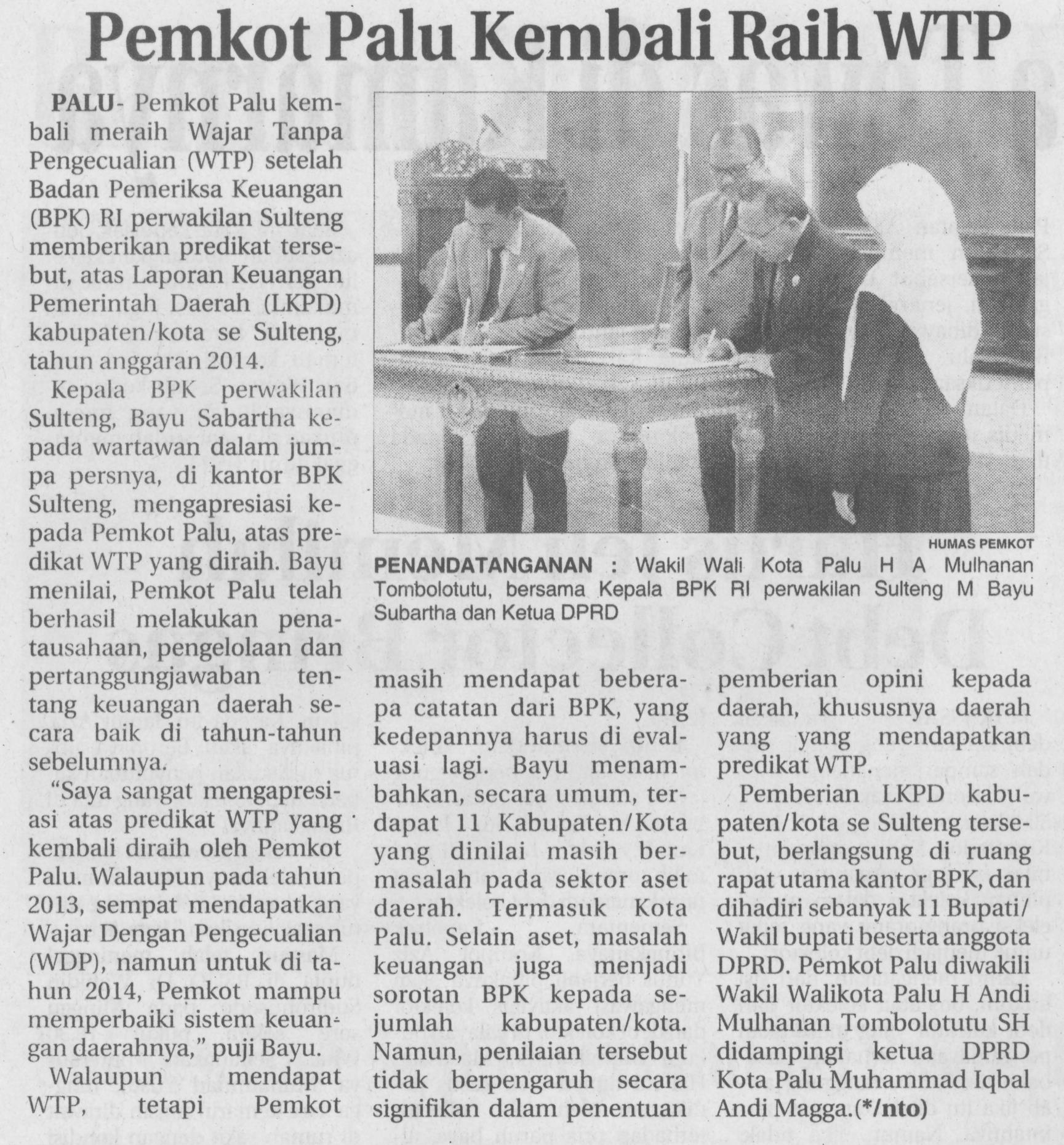 Harian    :RadarKasubaudSulteng 1Hari, tanggal:Rabu, 3 juni 2015KasubaudSulteng 1Keterangan:Pemkot Palu Kembali Raih WTPKasubaudSulteng 1Entitas:PaluKasubaudSulteng 1